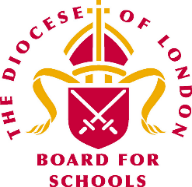 Easter units:                                                                                                     Progression of knowledgeCore concept in all year groups:  SalvationYear groupBy the end of this unit, pupils are expected to be able to:Knowledge building blocks.Pupils will know that…(Sentences in bold indicate prior learning from the previous year group.)RTo know the Easter story.To know what Christians, believe about the Easter story.Begin to recognise the importance of bread and wine.To know how Christians, celebrate Easter.1To know what happened on:Palm Sunday - Jesus’ entry into Jerusalem.Maundy Thursday – The events of the Last Supper.Good Friday – Jesus’ death and the build up to this.Easter Sunday – Jesus’ Resurrection.The Easter story is important for Christians.Begin to recognise the importance of bread and wine. 2To retell the Easter story and know its meaning:  Main focus:  The Last SupperThe CrucifixionTo know what the symbols teach us about the meaning of Easter for Christians:  bread/wine/cross/waterThe Easter story is important for Christians.Begin to recognise the importance of bread and wine. Palm Sunday - Jesus’ entry into Jerusalem.Maundy Thursday – The events of the Last Supper.Good Friday – Jesus’ death and the build up to this.Easter Sunday – Jesus’ Resurrection. 3The role Judas, Peter, the women and Mary Magdalene play in the Easter story.What it means to betray, deny, reject those who are different.To understand who might be viewed as the most important person in the Gospel accounts of Holy week and why.The Easter story is important for Christians. Each event in Holy week is significant. To know what the symbols teach us about the meaning of Easter for Christians:  bread/wine/cross/water.  4How Holy Communion links to the Last Supper and Jesus’ commandment – do this in remembrance of me Why the church celebrates Holy Communion and the meaning behind the liturgy.How the act of sharing Holy Communion is a reminder of God’s unconditional love for humanity.The legacy of Jesus and how celebrating Holy Communion might help build the Christian community today.The Easter story is important for Christians.Each event in Holy week is significant.To know what the symbols teach us about the meaning of Easter for Christians:  bread/wine/cross/water To understand the role Judas, Peter, the women and Mary Magdalene play in understanding the emotions of betrayal, denial and rejection towards those who are different and Jesus’ response to these emotions.5To know the church’s rituals linked with Ash Wednesday and the services during Holy week.To know the meaning of the ritual for the believer.To know the meaning and symbolism behind the Easter story.To understand the role Judas, Peter, the women and Mary Magdalene play in understanding the emotions of betrayal, denial and rejection towards those who are different and Jesus’ response to these emotions.The importance of Holy Communion for the Christian Community in response toJesus’ commandment – do this in remembrance of me.6The parable of the prodigal son and the key concepts within it:  Forgiveness, jealously, repentance, redemption. The story of Zacchaeus and the concept of repentance and forgiveness.To know the stations of the cross and how they link to the concepts of forgiveness, salvation and hope.To know what the core concepts of the Easter narrative are: Triumph, betrayal, forgiveness, redemption, salvation, new life, eternal life, hope. To know the meaning and symbolism behind the Easter story.To understand the role Judas, Peter, the women and Mary Magdalene play in understanding the emotions of betrayal, denial and rejection towards those who are different and Jesus’ response to these emotions.The importance of Holy Communion for the Christian Community in response to         Jesus’ commandment – do            this in remembrance of me.To know the church’s rituals linked with Holy week and how they carry meaning for the believer.